ESCOLA MUNICIPAL INFANTIL PREFEITO ALCIDES FERRARIPROFESSOR: ALESSANDRO OLIVEIRAAULA DE EDUCAÇÃO FÍSICATURMAS:PRÉ I, PRÉ II.OBJETIVO: Coordenar suas habilidades manuais, desenvolver noção espacial e lateralidade. Auxiliar na ampliação dos movimentos corporais da criança. Identificar e nomear as partes do corpo e estimular a coordenação motora.CAMPO DE EXPERIÊNCIA: Corpo, gestos e movimentoDIVERSÃO EM FAMÍLIAVôlei, não é bem o vôlei que conhecemos, mas é tão divertido quanto. No lugar da bola tradicional, vamos usar uma bexiga. E em vez da rede e das regras que conhecemos, os participantes não podem deixar a bexiga cair no chão!Jogue a bexiga o mais alto que conseguir, sem deixar ela cair no chão.Os pais podem auxiliar seu filho pegando em uma das mãos para bater na bexiga.Podemos fazer várias adaptações nessa brincadeira, como bater somente com a mão direita, depois só pode rebater com a mão esquerda, com as duas mãos, com a cabeça, deixem as crianças usar sua imaginação.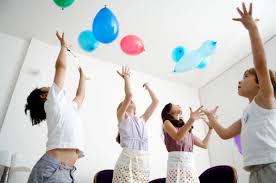 ESCOLA MUNICIPAL INFANTIL PREFEITO ALCIDES FERRARIPROFESSOR: ALESSANDRO OLIVEIRAAULA DE EDUCAÇÃO FÍSICATURMAS: BERÇÁRIO, MATERNAL. ESTÁTUA: Com trilhas sonoras bem animadas, toda a família pode participar da dança da estátua! Todos dançando até que alguém para a música e diz “estátua”, então os participantes precisam congelar na pose em que estão. Quem se mover, sai do jogo.Com o auxílio dos pais os pequenos podem se movimentar, não é necessário que a atividade seja interrompida, deixem as crianças bem a vontade. https://www.youtube.com/watch?v=Adyzlg1sYmohttps://www.youtube.com/watch?v=GezMFMWQrbMhttps://www.youtube.com/watch?v=iIkk2hVajZQ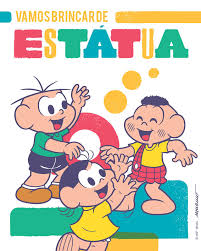 ÓTIMAS ATIVIDADES E UM GRANDE ABRAÇO.